	Communiqué de presse Paris, le 1er juillet 2021Antony Villéger élu président de la 2FPCOAprès 3 mandats et 7 années à la tête de la 2FPCO (Fédération Française des professionnels de la Communication par l’Objet) Raphaël Hertault laisse son fauteuil de président à Antony Villéger, élu à l’unanimité par le Conseil d’administration de la 2FPCO (composé de 18 représentants provenant de tout l’écosystème métier), pour un mandat de 2 ans. « Dans notre monde en pleine mutation, la mission de la 2FPCO est plus que jamais de former, d’informer et faire valoir la capacité des objets médias à être utiles et responsables dans le quotidien des gens, mais aussi la volonté d’améliorer le devoir de transparence et de responsabilité, face aux enjeux environnementaux et sociétaux qui s’imposent à nous. Ces enjeux, nous devons y répondre collectivement, dans le cadre d’un dialogue constructif avec toutes les parties prenantes et en nous appuyant sur l’expertise forte de la 2FPCO et l’engagement de tous ses adhérents et de ses membres. C’est vraiment l’esprit dans lequel j’entame ce mandat. » explique Antony VillégerA propos de la 2FPCO : Fondée en 2004, et comptant désormais 200 adhérents, la 2FPCO est l’organisation représentative des entreprises qui fabriquent, marquent ou distribuent des objets dont la finalité est de promouvoir la notoriété, l’image, les produits et services des annonceurs. Cette association a pour missions de valoriser l’image des métiers de la communication par l’objet, de défendre les intérêts des professionnels de ce secteur auprès de leur environnement économique, social et politique et d’optimiser le savoir-faire de ses membres grâce à la veille règlementaire et à la formation. Pour en savoir plus : www.2fpco.comContact Presse 2FPCO : Marion Lambert – marionlambert.rp@gmail.com /  06 13 61 74 69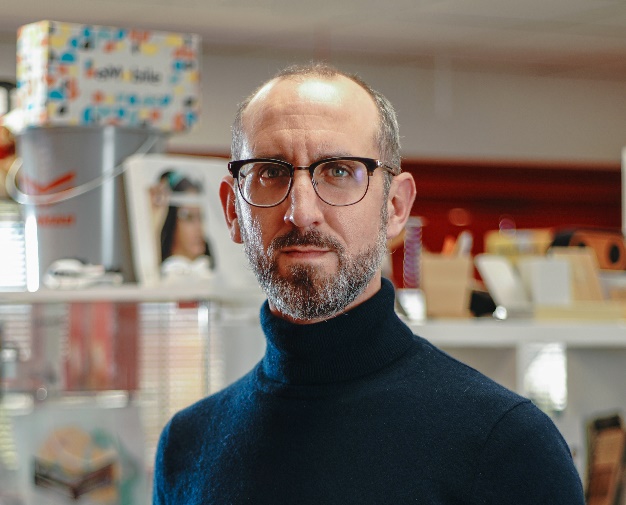 Âgé de 41 ans et diplômé de l’EM Lyon, Antony Villéger rejoint en 2007 l’Agence Objet Média SAMM Trading pour en devenir Directeur Général en 2015. Pilote du collège Sport Solution de SPOSORA (organisation interprofessionnelle de l'économie du Sport), Antony Villéger est également Animateur de la commission communication de la Fédération Française des Hémophiles et président du comité Champagne-Ardenne. Depuis 2018, il était Vice-président du collège Distributeur et Animateur de la commission responsable de la 2FPCO.